Bravov Vladimir GennadevichExperience:Documents and further information:Seaman s Identification Card  	AB 302176  	Port Ilyichevsk  	03.01.07  	03.01.12
.  	Passport (tourist) 	AX 601992 	IZMAIL 	08.07.03 	08.07.13
.  	Certificate of Competence 00685 2007 01 		IZMAIL 	12.11.07 	28.01.14
.  	National Endorsement 00685 2007 01 		IZMAIL 	20.05.09 	28.01.14
.  	USA Visa 	C1 D 	KYIV 	10.06.08 	08.06.13
.  	STCW?78 95 ? A-VI 1 	202625u 	IZMAIL 	31.03.09 	30.03.14
.  	Proficiency in survival craft & Rescue Boats 	211400u 	IZMAIL 	02.04.09 	02.04.14
.  	Advanced fire fighting 	20225u 	IZMAIL 	03.04.09 	03.04.14
.  	Ship?s medical care 	220358u 	IZMAIL 	30.03.09 	30.03.14
.  	Radar Observation & Plotting 	11336u 	IZMAIL 	10.04.09 	10.04.14
.  	Automatic Radar Plotting Aids 	11336u 	IZMAIL 	10.04.09 	10.04.14
.  	GMDSS 00561 2004 01 		IZMAIL 	12.08.04 	28.01.14
.  	GMDSS Endorsement 00561 2004 01 		IZMAIL 	26.02.09 	28.01.14
.  	Hazmat 	16733u 	IZMAIL 	01.04.09 	01.04.14
.  	TANKER FAMILIARIZATION 	2099 IZ 	IZMAIL 	20.10.07 	19.10.12
.  	CHEMICAL TANKER SPECIALIZED TRAINING 	20070 IZ 	IZMAIL 	30.04.09 	29.04.14Position applied for: 2nd OfficerDate of birth: 07.03.1983 (age: 34)Citizenship: UkraineResidence permit in Ukraine: NoCountry of residence: UkraineCity of residence: IzmailPermanent address: Lenina ave., 2,apt.108Contact Tel. No: +38 (048) 415-18-47 / +38 (097) 145-44-68E-Mail: valhal666@ukr.netU.S. visa: NoE.U. visa: NoUkrainian biometric international passport: Not specifiedDate available from: 01.11.2010English knowledge: ModerateMinimum salary: 4500 $ per monthPositionFrom / ToVessel nameVessel typeDWTMEBHPFlagShipownerCrewing2nd Officer13.12.2009-23.05.2010EndeavorBulk Carrier30000-Vship2nd Officer19.06.2008-22.12.2008Swift SplashBulk Carrier27119-Vship2nd Officer30.01.2007-19.06.2007Sabina ABulk Carrier5327-anral lines2nd Officer14.06.2006-17.11.2006FairdealDry Cargo2292-orion shipping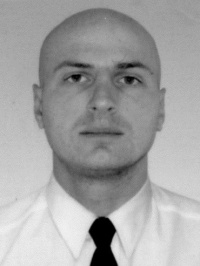 